ЧЕРКАСЬКА ОБЛАСНА РАДАГОЛОВАР О З П О Р Я Д Ж Е Н Н Я18.03.2019                                                                                № 116-рПро проведення виплатВідповідно до ст. 56 Закону України «Про місцеве самоврядування
в Україні», Положення про Почесну грамоту Черкаської обласної державної адміністрації і обласної ради, затвердженого рішенням обласної ради
від 17.12.2003 № 14-13 «Про Почесну грамоту Черкаської обласної державної адміністрації і обласної ради», зі змінами, внесеними рішеннями обласної ради від 27.04.2007 № 10-43/V, від 16.10.2012 № 18-15/VI, від 28.12.2012 № 19-21/VI, від 19.09.2014 № 34-19/VI, від 08.02.2017 № 12-29/VII, рішення обласної ради від 18.12.2018 № 28-20/VIІ «Про обласний бюджет Черкаської області
на 2019 рік», розпоряджень голови обласної державної адміністрації та першого заступника голови обласної ради від 04.03.2019 № 117/86-р та від 06.03.2019 № 121/99-р:1. Виділити кошти з обласного бюджету виконавчому апарату обласної ради в сумі 17 289 гривень та виплатити одноразову грошову винагороду
в розмірі трьох прожиткових мінімумів для працездатних осіб (5 763 гривні) громадянам, нагородженим Почесною грамотою Черкаської обласної державної адміністрації та обласної ради, а саме:Голишу Григорію Михайловичу – директору наукової бібліотеки
імені Михайла Максимовича Черкаського національного університету
імені Богдана Хмельницького, кандидату історичних наук;Іллічовій Любові Микитівні – Дмитрівському сільському голові Золотоніського району;Скидану Віктору Макаровичу – голові Золотоніської районної ради
(1998-2006 роки).2. Фінансово-господарському відділу виконавчого апарату обласної ради провести відповідну виплату.3. Контроль за виконанням розпорядження покласти на керівника секретаріату обласної ради Паніщева Б.Є. та начальника фінансово-господарського відділу, головного бухгалтера виконавчого апарату обласної ради Радченко Л.Г.Перший заступник голови						В. Тарасенко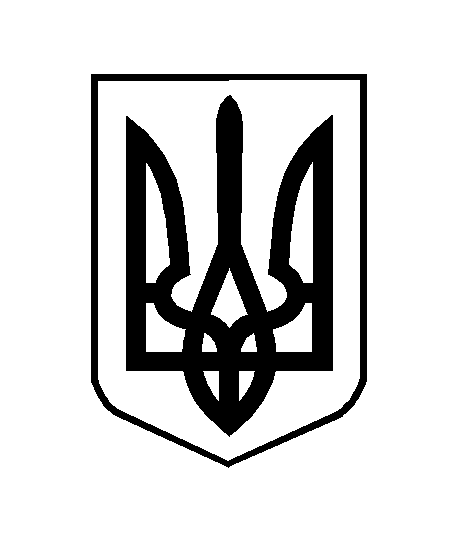 